В соответствии с Законом Красноярского края от 03.10.2019 № 8-3084 «О внесении изменений в Закон края «О системе наград Красноярского края», Ужурский районный Совет депутатов РЕШИЛ:1. Ходатайствовать перед Администрацией Губернатора Красноярского края о награждении юбилейным почетным знаком Красноярского края «85 лет Красноярскому краю» за заслуги в области муниципального управления, культуры, искусства, просвещения, образования, здравоохранения, охране здоровья и жизни, социальной защиты населения, развитии спорта, за общественную деятельность и иные заслуги перед Красноярским краем следующих граждан:- Винтер Наталью Артуровну, руководителя Финансового управления администрации Ужурского района Красноярского края;- Вислову Наталью Спиридоновну, балетмейстера Муниципального автономного учреждения культуры «Централизованная клубная система Ужурского района»;- Воробьева Александра Анатольевича, тренера - преподавателя Муниципального бюджетного образовательного учреждения дополнительного образования «Ужурская спортивная школа»;- Давыдову Светлану Николаевну, заведующую отделением социальной реабилитации несовершеннолетних Центра социальной помощи семье и детям «Ужурский»;- Кора Валерия Александровича, заместителя начальника Отдела МВД России по Ужурскому району ОМВД России по Ужурскому району;- Ладынину Людмилу Ивановну, заведующую педиатрическим отделением – врача – педиатра Краевого государственного бюджетного учреждения здравоохранения «Ужурская районная больница»;- Лопатина Виктора Леонтьевича, врача психиатра – нарколога Краевого государственного бюджетного учреждения здравоохранения «Ужурская районная больница»;- Микичур Любовь Николаевну, директора Муниципального бюджетного общеобразовательного учреждения «Приреченская средняя общеобразовательная школа»;- Мокрецова Виктора Яковлевича, председателя Ужурского районного Совета ветеранов;- Толстикова Юрия Ивановича, председателя наблюдательного совета акционерного общества «Искра»;- Шевердина Валерия Леонидовича, директора муниципального унитарного предприятия «Управляющая компания жилищно-коммунального хозяйства.2. Поручить консультанту Ужурского районного Совета депутатов (Д.Ю.Васильевой) представить в Администрацию Губернатора Красноярского края документы в соответствии с Указом Губернатора Красноярского края от 15.12.2010 №232-уг.3. Настоящее решение вступает в силу в день подписания.Председатель Ужурского районного Совета депутатов				                      С.С. Семехин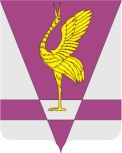 КРАСНОЯРСКИЙ КРАЙУЖУРСКИЙ РАЙОННЫЙ СОВЕТДЕПУТАТОВРЕШЕНИЕ КРАСНОЯРСКИЙ КРАЙУЖУРСКИЙ РАЙОННЫЙ СОВЕТДЕПУТАТОВРЕШЕНИЕ КРАСНОЯРСКИЙ КРАЙУЖУРСКИЙ РАЙОННЫЙ СОВЕТДЕПУТАТОВРЕШЕНИЕ 30.10.2019г. Ужур№ 39-293рО представлении ходатайства о награждении юбилейным почетным знаком Красноярского края «85 лет Красноярскому краю» О представлении ходатайства о награждении юбилейным почетным знаком Красноярского края «85 лет Красноярскому краю» О представлении ходатайства о награждении юбилейным почетным знаком Красноярского края «85 лет Красноярскому краю» 